Camp 702 Jurby, Isle of ManPrisoner of War Camps (1939 – 1948)  -  Project report by Roger J.C. Thomas - English Heritage 2003Prisoner of War Camps (1939 – 1948)  -  Project report by Roger J.C. Thomas - English Heritage 2003Prisoner of War Camps (1939 – 1948)  -  Project report by Roger J.C. Thomas - English Heritage 2003Prisoner of War Camps (1939 – 1948)  -  Project report by Roger J.C. Thomas - English Heritage 2003Prisoner of War Camps (1939 – 1948)  -  Project report by Roger J.C. Thomas - English Heritage 2003Prisoner of War Camps (1939 – 1948)  -  Project report by Roger J.C. Thomas - English Heritage 2003Prisoner of War Camps (1939 – 1948)  -  Project report by Roger J.C. Thomas - English Heritage 2003Prisoner of War Camps (1939 – 1948)  -  Project report by Roger J.C. Thomas - English Heritage 2003OS NGRSheetNo.Name & LocationCountyCond’nType 1945Comments702Jurby, Isle of ManIsle of ManIsle of ManLocation: Before the camp: Pow Camp: Air Ministry / RAF label with the POW 702 oval cachet. Postmarked 6 May 1947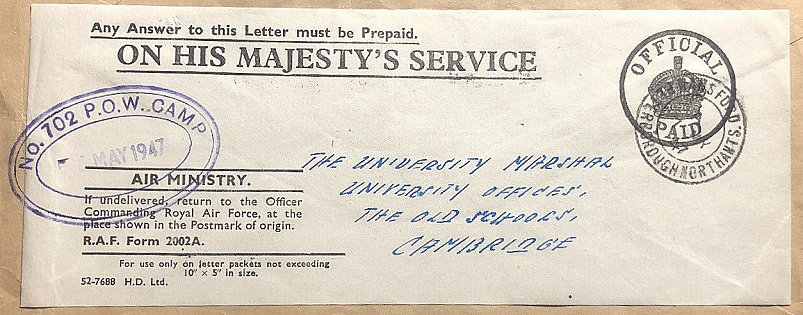 After the camp: Industrial estate.Further Information: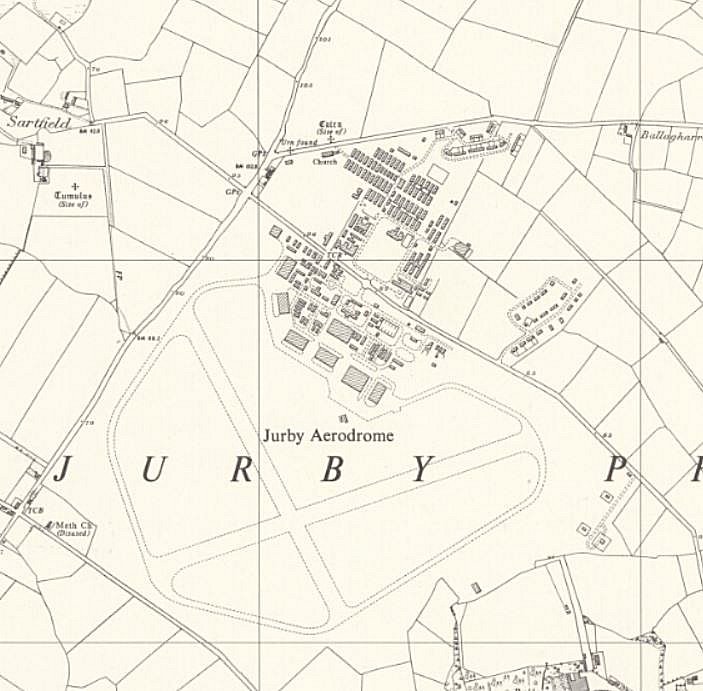 Location: Before the camp: Pow Camp: Air Ministry / RAF label with the POW 702 oval cachet. Postmarked 6 May 1947After the camp: Industrial estate.Further Information:Ordnance Survey 1957